Ammar                         Ammar.355546@2freemail.com  Objective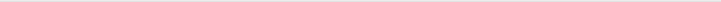 Qualified Business development professional with 3 years of experience in Advertising Industry looking for a challenging opportunity in a similar field.WorkBusiness Development Executive	Jan 2016 – Feb, 2017Elitbuzz Technologies DMCC, DubaiAbout Company: Advertising Company partners for ZOHO, DU, Etisalat & GoogleEnd to End process of getting business to the Company by offering services like SEO, SEM, Global Messaging, Email Marketing, CRM, Cloud-IVR, Short codes, Web Development. Coordinate with resellers, Media Agencies in process of generating volume business. Act as a consultant to clients by providing suitable marketing solutions as per requirement. Worked as an essential part of the team to achieve the team’s target.Business Development Executive	March 2013 - July 2015Just Dial Ltd, Hyderabad IndiaAbout Company: Top Local Search Engine in IndiaTo Identify and secure new business across Hyderabad city, create new Accounts and Grow a pipeline of new Business. Gather Data of all potential Businesses in an Area, Sell tailored marketing packages as per Industry. Main Client relationship, Implementing Company standards & Create new sales opportunities. Meeting Monthly Quarterly & Annually targets.Certification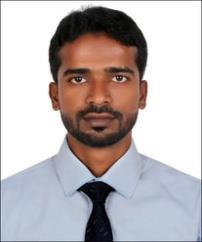 Subject –  Google AdWords CertificationEducation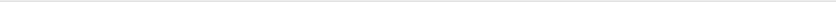 Bachelor of Business Management (BBM)Kakatiya University, India - June 2010 – 2012 AugMarketing ManagementAttributesCommunicationTeam WorkPerformance ManagementLeadershipDelegationMotivation & Inspiration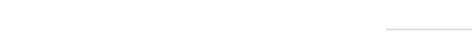 Core CompetenciesProspectingPresentation SkillsClient RelationshipsNegotiation SkillsCreativity PlanningLead GenerationMarket ResearchAccount ManagementMilestonesSuccessfully Organized CollegeEvents.College Seminar AwardAwards WonProduct re-launchCrack the CaseBusiness QuizSalesman AwardTechnical Skills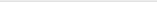 MS Office Suite: Word, Excel, Power Point, MS Project, MS OutlookWordPress (Basic)